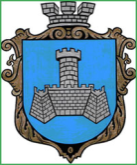 Українам. Хмільник  Вінницької областіР О З П О Р Я Д Ж Е Н Н Я МІСЬКОГО  ГОЛОВИ                                                                            від 26 лютого 2018  р.                                                   №77–рПро проведення  черговогозасідання виконкому міської ради        Відповідно до п.п.2.2.3 пункту 2.2 розділу 2 Положення про виконавчий комітет Хмільницької міської ради 7 скликання, затвердженого  рішенням 46 сесії міської ради 7 скликання від 22.12.2017р. №1270, керуючись ст. 42 Закону України „Про місцеве самоврядування в Україні”:Провести  чергове засідання виконкому  міської  ради  28.02.2018 року о 10.00 год., на яке винести наступні питання:2.Загальному відділу міської ради  ( О.Д.Прокопович) довести це  розпорядження до членів виконкому міської ради та всіх зацікавлених суб’єктів.3.Контроль за виконанням цього розпорядження залишаю за собою.  Міський голова                                  С.Б.РедчикС.П.МаташО.Д.ПрокоповичН.А.Буликова1Про затвердження складу робочої групи для повідомної реєстрації колективних договорів підприємств, установ та організацій м. Хмільника     Про затвердження складу робочої групи для повідомної реєстрації колективних договорів підприємств, установ та організацій м. Хмільника     Про затвердження складу робочої групи для повідомної реєстрації колективних договорів підприємств, установ та організацій м. Хмільника     Доповідає:  Тимошенко Ірина ЯрославівнаНачальник управління праці та соціального захисту населення міської ради                 Начальник управління праці та соціального захисту населення міської ради                 2Про часткове звільнення учасників АТО від оплати за харчування їх дітей в ДНЗ містаПро часткове звільнення учасників АТО від оплати за харчування їх дітей в ДНЗ містаПро часткове звільнення учасників АТО від оплати за харчування їх дітей в ДНЗ містаДоповідає:  Коведа Галина Іванівна                           Начальник управління освіти міської ради                   Начальник управління освіти міської ради                   3Про часткове звільнення гр. Коляди С.С., від оплати за харчування дитини в ДНЗ №5  Про часткове звільнення гр. Коляди С.С., від оплати за харчування дитини в ДНЗ №5  Про часткове звільнення гр. Коляди С.С., від оплати за харчування дитини в ДНЗ №5  Доповідає:   Коведа Галина Іванівна                              Начальник управління освіти міської ради                                        Начальник управління освіти міської ради                                        4Про часткове звільнення гр. Фурманчук Т.Г. від оплати за харчування дитини в ДНЗ №3Про часткове звільнення гр. Фурманчук Т.Г. від оплати за харчування дитини в ДНЗ №3Про часткове звільнення гр. Фурманчук Т.Г. від оплати за харчування дитини в ДНЗ №3Доповідає:   Коведа Галина Іванівна                                   Начальник управління освіти міської ради                                                             Начальник управління освіти міської ради                                                             5Про часткове звільнення гр. Гейко С.В., Колос Т.Ю. від оплати за харчування дітей в ДНЗ №1Про часткове звільнення гр. Гейко С.В., Колос Т.Ю. від оплати за харчування дітей в ДНЗ №1Про часткове звільнення гр. Гейко С.В., Колос Т.Ю. від оплати за харчування дітей в ДНЗ №1Доповідає:   Коведа Галина Іванівна                                        Начальник управління освіти міської ради                                                                                 Начальник управління освіти міської ради                                                                                 6Про часткове звільнення гр. Шатковської І.О. від оплати за харчування дитини в ДНЗ №1    Про часткове звільнення гр. Шатковської І.О. від оплати за харчування дитини в ДНЗ №1    Про часткове звільнення гр. Шатковської І.О. від оплати за харчування дитини в ДНЗ №1    Доповідає:   Коведа Галина Іванівна                                                             Начальник управління освіти міської ради                                                                                                            Начальник управління освіти міської ради                                                                                                            7Про часткове звільнення гр. Майданюк Н.В., від оплати за харчування дитини в ДНЗ №1    Про часткове звільнення гр. Майданюк Н.В., від оплати за харчування дитини в ДНЗ №1    Про часткове звільнення гр. Майданюк Н.В., від оплати за харчування дитини в ДНЗ №1    Доповідає:    Коведа Галина Іванівна                                                                    Начальник управління освіти міської ради                                                                                                                                    Начальник управління освіти міської ради                                                                                                                                    8Про виконання фінансового плану КП «Хмільниккомунсервіс»        Про виконання фінансового плану КП «Хмільниккомунсервіс»        Про виконання фінансового плану КП «Хмільниккомунсервіс»        Доповідає: Полонський Сергій Борисович         Начальник  КП «Хмільниккомунсервіс»             Начальник  КП «Хмільниккомунсервіс»             9Про призначення на громадських засадах інспекторів благоустроюПро призначення на громадських засадах інспекторів благоустроюПро призначення на громадських засадах інспекторів благоустроюДоповідає: Сташок Ігор Георгійович       Начальник управління ЖКГ та КВ міської ради  Начальник управління ЖКГ та КВ міської ради  10Про затвердження переліку робіт з благоустрою міста та розподіл коштів, передбачених в бюджеті на виконання п.1.2. заходів міської Програми розвитку житлово-комунального господарства та благоустрою міста Хмільника на 2018 рік (зі змінами)  Про затвердження переліку робіт з благоустрою міста та розподіл коштів, передбачених в бюджеті на виконання п.1.2. заходів міської Програми розвитку житлово-комунального господарства та благоустрою міста Хмільника на 2018 рік (зі змінами)  Про затвердження переліку робіт з благоустрою міста та розподіл коштів, передбачених в бюджеті на виконання п.1.2. заходів міської Програми розвитку житлово-комунального господарства та благоустрою міста Хмільника на 2018 рік (зі змінами)  Доповідає: Сташок Ігор Георгійович       Начальник управління ЖКГ та КВ міської ради  Начальник управління ЖКГ та КВ міської ради  11Про передачу нерухомого майна з балансу ЗОШ І-ІІІ ст. №4 на баланс Центру дитячої та юнацької творчості       Про передачу нерухомого майна з балансу ЗОШ І-ІІІ ст. №4 на баланс Центру дитячої та юнацької творчості       Про передачу нерухомого майна з балансу ЗОШ І-ІІІ ст. №4 на баланс Центру дитячої та юнацької творчості       Доповідає:   Сташок Ігор Георгійович          Начальник управління ЖКГ та КВ міської ради    Начальник управління ЖКГ та КВ міської ради    12Про безоплатну передачу комунального майна з балансу управління житлово-комунального господарства та комунальної власності Хмільницької міської ради на баланс КП «Хмільницька ЖЕК»        Про безоплатну передачу комунального майна з балансу управління житлово-комунального господарства та комунальної власності Хмільницької міської ради на баланс КП «Хмільницька ЖЕК»        Про безоплатну передачу комунального майна з балансу управління житлово-комунального господарства та комунальної власності Хмільницької міської ради на баланс КП «Хмільницька ЖЕК»        Доповідає:    Сташок Ігор Георгійович                   Доповідає:    Сташок Ігор Георгійович                   Начальник управління ЖКГ та КВ міської ради              13Про затвердження звіту про незалежну оцінку нерухомого комунального майна, яке перебуває на балансі КП «Хмільницька ЖЕК» Про затвердження звіту про незалежну оцінку нерухомого комунального майна, яке перебуває на балансі КП «Хмільницька ЖЕК» Про затвердження звіту про незалежну оцінку нерухомого комунального майна, яке перебуває на балансі КП «Хмільницька ЖЕК» Доповідає: Сташок Ігор Георгійович                             Доповідає: Сташок Ігор Георгійович                             Начальник управління ЖКГ та КВ міської ради                         14Про затвердження звіту про незалежну оцінку нерухомого комунального майна, яке перебуває на балансі управління освіти міської ради   Про затвердження звіту про незалежну оцінку нерухомого комунального майна, яке перебуває на балансі управління освіти міської ради   Про затвердження звіту про незалежну оцінку нерухомого комунального майна, яке перебуває на балансі управління освіти міської ради   Доповідає:   Сташок Ігор Георгійович                             Доповідає:   Сташок Ігор Георгійович                             Начальник управління ЖКГ та КВ міської ради                          15Про розгляд клопотання ГО «Хмільницька міська спілка поляків ім. Владислава Реймонта»  Про розгляд клопотання ГО «Хмільницька міська спілка поляків ім. Владислава Реймонта»  Про розгляд клопотання ГО «Хмільницька міська спілка поляків ім. Владислава Реймонта»  Доповідає:  Сташок Ігор Георгійович                              Доповідає:  Сташок Ігор Георгійович                              Начальник управління ЖКГ та КВ міської ради                                                                   16Про затвердження в новому складі постійно діючої комісії з питань визначення стану зелених насаджень в місті Хмільнику  Про затвердження в новому складі постійно діючої комісії з питань визначення стану зелених насаджень в місті Хмільнику  Про затвердження в новому складі постійно діючої комісії з питань визначення стану зелених насаджень в місті Хмільнику  Доповідає:   Сташок Ігор Георгійович                              Доповідає:   Сташок Ігор Георгійович                              Начальник управління ЖКГ та КВ міської ради                                                                             17Про погодження КП «Хмільницька ЖЕК» проведення капітального ремонту будівлі по вул. Пушкіна,11Про погодження КП «Хмільницька ЖЕК» проведення капітального ремонту будівлі по вул. Пушкіна,11Про погодження КП «Хмільницька ЖЕК» проведення капітального ремонту будівлі по вул. Пушкіна,11Доповідає:   Сташок Ігор Георгійович                              Доповідає:   Сташок Ігор Георгійович                              Начальник управління ЖКГ та КВ міської ради                                                                                       18Про взяття Шестопала В.С. на квартирний облік на поліпшення житлових умовПро взяття Шестопала В.С. на квартирний облік на поліпшення житлових умовПро взяття Шестопала В.С. на квартирний облік на поліпшення житлових умовДоповідає:   Сташок Ігор Георгійович                              Доповідає:   Сташок Ігор Георгійович                              Начальник управління ЖКГ та КВ міської ради                                                                                                  19Про внесення змін до плану діяльності виконавчого комітету Хмільницької міської ради з підготовки проектів регуляторних актів на 2018 рік, затвердженого рішенням виконавчого комітету Хмільницької міської ради від 15.11.2017р. № 403Про внесення змін до плану діяльності виконавчого комітету Хмільницької міської ради з підготовки проектів регуляторних актів на 2018 рік, затвердженого рішенням виконавчого комітету Хмільницької міської ради від 15.11.2017р. № 403Про внесення змін до плану діяльності виконавчого комітету Хмільницької міської ради з підготовки проектів регуляторних актів на 2018 рік, затвердженого рішенням виконавчого комітету Хмільницької міської ради від 15.11.2017р. № 403Доповідає:   Підвальнюк Юрій ГригоровичДоповідає:   Підвальнюк Юрій ГригоровичНачальник управління економічного розвитку та євроінтеграції міської ради20Про встановлення режиму роботи об’єкту підприємництва у сфері торгівлі ТОВ «АТБ-маркет»Про встановлення режиму роботи об’єкту підприємництва у сфері торгівлі ТОВ «АТБ-маркет»Про встановлення режиму роботи об’єкту підприємництва у сфері торгівлі ТОВ «АТБ-маркет»Доповідає:   Підвальнюк Юрій ГригоровичДоповідає:   Підвальнюк Юрій ГригоровичНачальник управління економічного розвитку та євроінтеграції міської ради21Про продовження терміну дії дозволів ФОП Плужніковій Н.Л. на розміщення зовнішньої реклами у м. Хмільник.Про продовження терміну дії дозволів ФОП Плужніковій Н.Л. на розміщення зовнішньої реклами у м. Хмільник.Про продовження терміну дії дозволів ФОП Плужніковій Н.Л. на розміщення зовнішньої реклами у м. Хмільник.Доповідає: Кулик Оксана Василівна Доповідає: Кулик Оксана Василівна Провідний спеціаліст управління містобудування та архітектури міської ради22Про надання дозволу ТОВ «Ясен – Поділля» на розміщення об’єкту зовнішньої реклами по вул. Столярчука м. Хмільник.Про надання дозволу ТОВ «Ясен – Поділля» на розміщення об’єкту зовнішньої реклами по вул. Столярчука м. Хмільник.Про надання дозволу ТОВ «Ясен – Поділля» на розміщення об’єкту зовнішньої реклами по вул. Столярчука м. Хмільник.Доповідає: Кулик Оксана ВасилівнаДоповідає: Кулик Оксана ВасилівнаПровідний спеціаліст управління містобудування та архітектури міської ради23Про надання дозволу ФОП Ваховській Л.М. на розміщення об’єкту зовнішньої реклами по вул. Курортна м. Хмільник.Про надання дозволу ФОП Ваховській Л.М. на розміщення об’єкту зовнішньої реклами по вул. Курортна м. Хмільник.Про надання дозволу ФОП Ваховській Л.М. на розміщення об’єкту зовнішньої реклами по вул. Курортна м. Хмільник.Доповідає: Кулик Оксана ВасилівнаДоповідає: Кулик Оксана ВасилівнаПровідний спеціаліст управління містобудування та архітектури міської ради24Про продовження терміну дії дозволів ТОВ «Санаторій «Березовий гай» на розміщення об’єктів зовнішньої реклами у м. Хмільник.Про продовження терміну дії дозволів ТОВ «Санаторій «Березовий гай» на розміщення об’єктів зовнішньої реклами у м. Хмільник.Про продовження терміну дії дозволів ТОВ «Санаторій «Березовий гай» на розміщення об’єктів зовнішньої реклами у м. Хмільник.Доповідає: Кулик Оксана ВасилівнаДоповідає: Кулик Оксана ВасилівнаПровідний спеціаліст управління містобудування та архітектури міської ради25Про підсумки допризовної підготовки юнаків в навчальних закладах міста Хмільника у 2017 навчальному році, підготовки молоді до служби у Збройних Силах України та завдання щодо її поліпшення на 2018 навчальний рік Про підсумки допризовної підготовки юнаків в навчальних закладах міста Хмільника у 2017 навчальному році, підготовки молоді до служби у Збройних Силах України та завдання щодо її поліпшення на 2018 навчальний рік Про підсумки допризовної підготовки юнаків в навчальних закладах міста Хмільника у 2017 навчальному році, підготовки молоді до служби у Збройних Силах України та завдання щодо її поліпшення на 2018 навчальний рік Доповідає: Коломійчук Валерій ПетровичДоповідає: Коломійчук Валерій ПетровичНачальник відділу цивільного захисту, оборонної роботи та взаємодії з правоохоронними органами міської ради 26Про гарантоване забезпечення виконання мобілізаційних заходів на території міста Хмільника в особливий періодПро гарантоване забезпечення виконання мобілізаційних заходів на території міста Хмільника в особливий періодПро гарантоване забезпечення виконання мобілізаційних заходів на території міста Хмільника в особливий періодДоповідає: Коломійчук Валерій ПетровичДоповідає: Коломійчук Валерій ПетровичНачальник відділу цивільного захисту, оборонної роботи та взаємодії з правоохоронними органами міської ради27Про забезпечення функціонування системи військового обліку громадян України на території міста Хмільника у 2018 роціПро забезпечення функціонування системи військового обліку громадян України на території міста Хмільника у 2018 роціПро забезпечення функціонування системи військового обліку громадян України на території міста Хмільника у 2018 роціДоповідає: Коломійчук Валерій ПетровичДоповідає: Коломійчук Валерій ПетровичНачальник відділу цивільного захисту, оборонної роботи та взаємодії з правоохоронними органами міської ради28Про відбір кандидатів до вищих військових навчальних закладів Міністерства оборони України та військових навчальних підрозділів вищих навчальних закладів з числа цивільної молоді.Про відбір кандидатів до вищих військових навчальних закладів Міністерства оборони України та військових навчальних підрозділів вищих навчальних закладів з числа цивільної молоді.Про відбір кандидатів до вищих військових навчальних закладів Міністерства оборони України та військових навчальних підрозділів вищих навчальних закладів з числа цивільної молоді.Доповідає: Коломійчук Валерій ПетровичДоповідає: Коломійчук Валерій ПетровичНачальник відділу цивільного захисту, оборонної роботи та взаємодії з правоохоронними органами міської ради29Про розгляд заяв  гр.Слободянюка Івана Івановича, гр. Слободянюк Людмили Володимирівни про внесення змін до рішення виконавчого комітету Хмільницької міської ради від 10.12.2010 року №682 “Про визначення способу участі гр. Слободянюка І.І. у спілкуванні з його малолітнім сином Слободянюком М.І., 2010 р.н.”Про розгляд заяв  гр.Слободянюка Івана Івановича, гр. Слободянюк Людмили Володимирівни про внесення змін до рішення виконавчого комітету Хмільницької міської ради від 10.12.2010 року №682 “Про визначення способу участі гр. Слободянюка І.І. у спілкуванні з його малолітнім сином Слободянюком М.І., 2010 р.н.”Про розгляд заяв  гр.Слободянюка Івана Івановича, гр. Слободянюк Людмили Володимирівни про внесення змін до рішення виконавчого комітету Хмільницької міської ради від 10.12.2010 року №682 “Про визначення способу участі гр. Слободянюка І.І. у спілкуванні з його малолітнім сином Слободянюком М.І., 2010 р.н.”Доповідає: Нестерук Наталя ФедорівнаДоповідає: Нестерук Наталя ФедорівнаВ. о. начальника служби у справах дітей міської ради30Про надання дозволу громадянам Скоропаденко Г.Г., Скоропаденку В.Г. на дарування своїх часток квартири громадянину Скоропаденку І.Г., де право користування мають малолітні Скоропаденко М.І., 2005 р.н. та Скоропаденко Н.І., 2013 р.н.Про надання дозволу громадянам Скоропаденко Г.Г., Скоропаденку В.Г. на дарування своїх часток квартири громадянину Скоропаденку І.Г., де право користування мають малолітні Скоропаденко М.І., 2005 р.н. та Скоропаденко Н.І., 2013 р.н.Про надання дозволу громадянам Скоропаденко Г.Г., Скоропаденку В.Г. на дарування своїх часток квартири громадянину Скоропаденку І.Г., де право користування мають малолітні Скоропаденко М.І., 2005 р.н. та Скоропаденко Н.І., 2013 р.н.Доповідає: Нестерук Наталя ФедорівнаДоповідає: Нестерук Наталя ФедорівнаВ. о. начальника служби у справах дітей міської ради